Komunikaty06.01.2018Podwyższone stężenia zanieczyszczeń – ostrzeżenia dla Mazowsza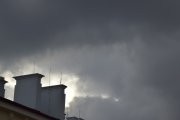 Wojewódzkie Centrum Zarządzania Kryzysowego informuje, że w związku z utrzymywaniem się podwyższonych stężeń zanieczyszczeń powietrza (PM2,5 i PM10) w województwie mazowieckim wydane zostały ostrzeżenia I stopnia o złej jakości powietrza (najniższe w trójstopniowej skali). Ostrzeżenia obowiązują do 9 stycznia br.​W trakcie występowania podwyższonych stężeń należy ograniczyć czas spędzany na powietrzu. Osoby szczególnie wrażliwe na zanieczyszczenia powietrza, m.in.: dzieci i młodzież poniżej 25. roku życia, kobiety w ciąży, osoby starsze i w podeszłym wieku oraz osoby z zaburzeniami funkcjonowania układu oddechowego powinny podjąć następujące środki ostrożności:unikać długotrwałego przebywania na otwartej przestrzeni dla uniknięcia długotrwałego narażenia na podwyższone stężenia zanieczyszczeń,ograniczyć duży wysiłek fizyczny na otwartej przestrzeni np. uprawianie sportu, czynności zawodowe zwiększające narażenie na działanie zanieczyszczeń, osoby chore powinny zaopatrzyć się we właściwe medykamenty i stosować się do zaleceń lekarzy,zaniechać palenia papierosów.W przypadku pogorszenia stanu zdrowia należy skontaktować się z lekarzem. Osoby udające się do pracy, szkół itp. powinny ograniczyć ruch samochodowy i przesiąść się do środków komunikacji miejskiej lub tak organizować przejazd samochodem, aby zabierać maksymalną liczbę pasażerów.